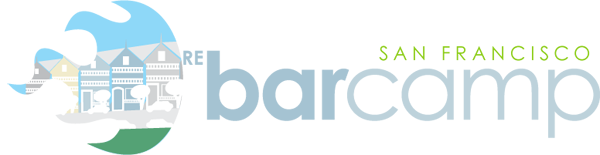 2008 RE Bar July 22, 2008,  (January 2008) On Tuesday, July 22, 2008, real estate industry professionals will gather in  for the RE BarCamp San Francisco 2008, a participant-created conference for the real estate community.  The participant-created conference breaks the mold of traditional conferences by engaging attendees and allowing anyone to present.  This intense event will feature demos and panel discussions about technology in the real estate industry and will include heavy interaction with event attendees who are called “campers”.  RE BarCamp SF Organizer Andy Kaufman says:  “The concept may sound a bit anarchistic & chaotic, but I’ve participated in these types of events before and my experiences from them stand among my favorites out of any conference that I’ve ever attended.”The idea started in  with a group that was bored by the typical business conference.  The goal of the “participant-created conference” is to eliminate the stuffy conference atmosphere and let the campers truly shape the event.  Camp attendees are responsible for creating the content and delivering the presentations.  The atmosphere is interactive, informal and fun.  BarCamps have been a resounding success around the world.RE BarCamp SanFrancisco 2008 Event DetailsRE BarCamp San Francisco will take place on Tuesday, July 22.  Speakers and discussion panel members who have signed up to talk so far include:Todd Carpenter - BrainiousMike Price – mlbroadcast	Jeff Turner-  Real Estate ShowsDustin Luther – 4RealzThe event is free for attendees and is being sponsored by Agent Genius.com, Brainious.com, FBS Blog, Jim Duncan/RealCentralVA.com, MLBroadcast.Com, MyEastBayAgent, NoBlogger Left Behind,  Association of Realtors, ZillowBlog, Zipvo.com, and Trulia.For more information and to reserve your spot at this event, visit www.rebarcamp.com.###Media Contact:   Ginger Wilcox,  gwilcox@pacunion.com, (415) 464-3725 